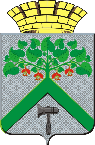 Финансовое управление АДМИНИСТРАЦИИВерхнесалдинскоГО городскоГО  округАПРИКАЗот  09 января 2018 г.								                       № 1г. Верхняя СалдаО внесении изменений в приказ Финансового управления администрации Верхнесалдинского городского округа от 03 ноября 2015  № 108 «О перечне и кодах целевых статей расходов, относящихся к бюджету Верхнесалдинского городского округа » На основании пункта 4 статьи 21 Бюджетного кодекса Российской Федерации, в соответствии с Законом Свердловской области от 07.12.2017 № 121-ОЗ «Об областном бюджете на 2018 год и плановый период 2019 и 2020 годов», в целях исполнения бюджета Верхнесалдинского городского округа на 2018 год и плановый период 2019-2020 годов приказываю:1. В перечень и коды целевых статей расходов бюджета Верхнесалдинского городского округа, утвержденных приказом Финансового управления администрации Верхнесалдинского городского округа от 03.11.2015 № 108 (в редакции от 08.11.2017 № 109, 11.12.17 №120) внести следующие изменения:1) в строке 130 цифры «10 434 27000» заменить цифрами «10 431 27000»;2) строку 131 читать в следующей редакции: «Создание в образовательных организациях Верхнесалдинского городского округа условий для получения детьми-инвалидами качественного образования, универсальной безбарьерной среды, позволяющей обеспечить беспрепятственный доступ детей к объектам инфраструктуры образовательных организаций».2. Разместить настоящий приказ на официальном сайте Верхнесалдинского городского округа v-salda.ru.3. Контроль исполнения настоящего Приказа оставляю за собой.Заместитель главы администрации - начальник финансовогоуправления администрации                                                        С. В. Полковенкова